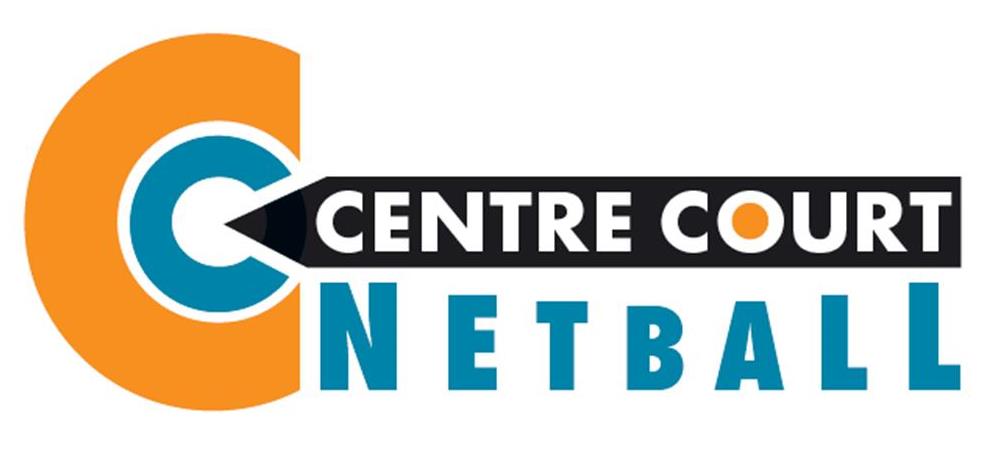 www.centrecourtnetball.co.uk2021 INDOOR NETBALL WEEKEND BOOKING FORMSouthampton/Eastleigh – 26th and 27th June 2021Cambridge (new venue) – 10TH and 11th July 2021Bristol – 17th and 18th July 2021 Birmingham – 7th and 8th August 2021Southampton-Eastleigh – 4th and 5th September 2021Entry fee for the tournament is £25 per player without accommodation.  Umpires can be provided at a cost of £75 per team. Please complete this booking form and return to the address below with a non-refundable deposit of £70 per team. Deposit Enclosed/ £_____ @ £70.00 per team Bank transfer to Centre Court Netball:Account Name	: 	Centre Court NetballAccount Number:	48140252Sort code:		60-01-22Please email the booking form with confirmation of bank transfer to the email address below. All correspondence will be by email, so please ensure you have included an email address above. Terms and Conditions:All players must be over 16 years of age. £70 deposit per team is non-refundable. The final balance is due at least 8 weeks before the tournament. If the tournament is cancelled by the organisers a full refund will be given. A final invoice will be sent to you 2 weeks before balance due date. Cancellation to be put in writing to info@centrecourtnetball.co.uk 12 weeks before the tournament, otherwise the full balance is due.Name of Team/sVenue / DatesContact Name / Phone NoContact Email AddressAccommodation Choice Number of PlayersUmpire(s) Required